Программа "Комплексные меры профилактики наркомании, курения, алкоголизма, СПИДа в школе"Над программой работали: Бабаева А.И.(классный руководитель 7 класса), Гасанова Р.Ф.(учитель биологии).	Разделы: Социальная педагогикаСодержание проблемы и обоснование необходимости создания программыПрограмма «Комплексные меры профилактики наркомании, курения, алкоголизма, СПИДа в школе» разработана в связи с ситуацией, сложившейся в городе, округе и, в целом в России, вызванная ростом распространения и употребления наркотических, токсических средств, алкогольных напитков, табачных изделий, что создает угрозу здоровью и безопасности людей. Особое беспокойство вызывает распространенность этих явлений среди детей и подростков. Чтобы предотвратить появления негативных явлений, необходимо начинать профилактическую работу в детских садах и в школах с ранней ступени. Семья и школа должны быть едины в решении этого вопроса. Учитель – ученики – родители – вот тот треугольник, на котором базируется основная работа школы. Одним из главных проблем воспитательного процесса школы является занятость учащихся во внеурочное время как наиболее эффективной части в профилактике здорового образа жизни и профилактике правонарушений.Подавляющее большинство людей начинают курить, употреблять алкогольные напитки, наркотические вещества в школьном возрасте, поэтому эффективные меры по профилактике наркомании, курения, алкоголизма в школе помогут многим обойти стороной эту форму зависимости.Обоснование необходимости организации профилактической работы в школеПосле изучения прогноза наркоситуации, числа заболевших СПИДом, венерическими заболеваниями, количества курящих подростков в России, были установлены причинно-следственные связи развития этих явлений в обществе.Главные причины возникновения и распространения этих явлений следующие:Недостаточное количество спортивных и досуговых учреждений в городе.Рост преступности в подростковой и молодежной среде.Проблемные отношения несовершеннолетних и молодежи, складывающиеся с окружающими.Массовое приобщение несовершеннолетних и молодежи к алкоголю.Отсутствие эффективного взаимодействия учреждений, занимающихся проблемой наркомании в городе.Цель программы: обеспечение условий для снижения роста злоупотребления табачными изделиями, алкогольными напитками, наркотическими веществами среди подростков. Пропаганда здорового образа жизни.Задачи программы:создать комплексную систему мер, направленных на ликвидацию курения, наркомании, алкоголизма на территории школы и вне ее;формировать позитивное отношение учащихся к здоровому образу жизни;совершенствовать систему профилактики потребления наркотиков, табака, алкогольных напитков;предоставить учащимся объективную информацию о последствиях наркомании, курения, алкоголизма и выработать представление о негативном их влиянии;формировать у учащихся отрицательное отношение к курению, алкоголю, наркотикам.Положительный результат нашей работы зависит от союза всех учителей, учащихся, родителей, психологов, социальных педагогов, административного аппарата школы. Поэтому главная основная задача – расширение сотрудничества между работниками школы и другими государственными учреждениями, обеспечение связи школы с центрами, комитетами, отделами, общественными объединениями с целью эффективного взаимодействия и успешной работы.Профилактическая работа в школе предполагает связь с учреждениями города:– Центр медицинской профилактики;
– Центр по проблемам семьи – Кордея;
– Центр «Анти-СПИД»;
– Центральная библиотека;
– Городские поликлиники;
– Центр Детского Творчества;
– Образовательные учреждения города.Программа предполагает использование различных форм профилактической работы по наркомании, алкоголизму, курению, СПИДу, распространению венерических заболеваний. 
Это:– семинары;
– конференции;
– лектории;
– беседы;
– диспуты;
– просмотр видеоматериалов, кинофильмов:
– игровые ролики;
– тренинги.
– экскурсии.
– встречи: 
      а) с медицинскими работниками учреждений города;
      б) с работниками правоохранительных органов;
      в) с духовными наставникам;
      г) с социальными педагогами;
      д) с психологами;
      е) с родителями учащихся школы;
– статьи в школьной прессе;
– уроки здоровья;
– волонтёрские площадки;
– элективные курсы;
– классные часы.Направления деятельности по реализации программыЭтапы реализации программыПервый этап – организационный.На этом этапе формулируется общий замысел программы, определяются функциональные и временные границы. Результатом этого этапа будет создание группы учащихся – координационного совета, который входит в состав НОУ. Координационный совет планирует свои действия и работает по особому плану.Второй этап – внедренческийЭто постепенное выполнение всех намеченных мероприятий. Самое главное на этом этапе – четкая последовательность действий, их анализ и оценка. На этом этапе идет внедрение в практическую деятельность программы по вопросам антинаркотического, антиалкогольного и др. просвещения.Третий этапАнализ и обобщение информации по проблемам общества (наркомании, табакокурения, алкоголизма, игромании, СПИДа).Организация процесса инициирования программыОжидаемые результаты:1. Сформированность у учащихся приоритетных основ здорового образа жизни.
2. Сформированность у учащихся стойкого противодействия к наркомании, курению, алкоголизму.
3. Уменьшение количества учащихся, зависимых от курения.
4. Обеспечение учащихся знаниями о вреде наркомании, табака, алкоголя, игромании.
5. Совершенствование системы профилактики потребления наркотиков, табака, алкоголя.
6. Создание необходимых условий в школе для организации занятости учащихся во внеурочное время.Формы профилактической работы с классом.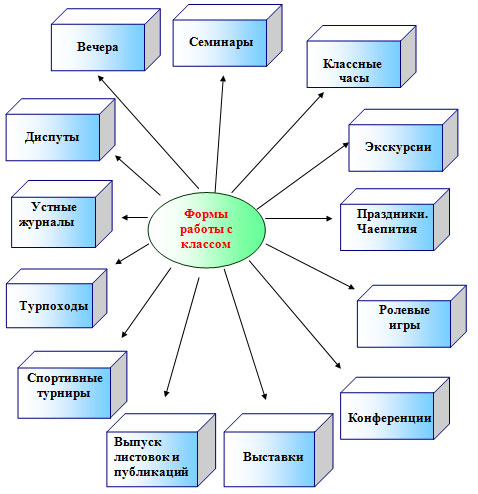 Вывод: Основные значимые для класса формы профилактической работы принимаются:– планом работы школы и класса;
– собранием учащихся класса;
– главным советом корпорации класса «пятерка»;
– родительским собранием, родительским комитетом.№ОрганизаторыНаправление деятельности1Психологи– индивидуальное консультирование;
– оказание методической и практической помощи
в подготовке и проведении классных часов,
индивидуальных бесед;
– освещение результатов мероприятий и
работы психолога в целом 
по профилактике алкоголизма,
наркомании, табакокурения в школе.2.Социальные педагоги– исследование социально-педагогических условии в школе;
– оценка эффективности взаимодействия образовательных учреждений и подразделений милиции города по ранней профилактике правонарушений несовершеннолетних; 
– изучение опыта работы по делам несовершеннолетних и защите их прав;
– анализ поступающей информации из комиссии по делам несовершеннолетних;
– формирование единой информационно-статистической базы по школе;
– проведение социальных исследований;
– индивидуальная работа с учащимися, родителями, классными руководителями по профилактике табакокурения, алкоголизма, наркомании;
– организация встреч с учащимися, родителями, правоохранительными органами и т.п.3Учителя биологии, химии, классные руководители– организация профилактической работы по наркомании, табакокурению, алкоголизму, СПИДу, венерическим заболеваниям через:
а) классно-урочную систему;
б) внеклассные мероприятия;
в) экскурсии.
– выпуск рекламных щитов, плакатов, газет (пропаганда здорового образа жизни);
– показ видеофильмов с целью профилактики данных явлений;
– индивидуальные беседы с учащимися, родителями;
– проведение информационно-просветительских акций для учащихся и их родителей;
– организация воспитательной работы в классе;
– пропаганда здорового образа жизни; 
–организация поездок на турбазы.4Медицинские работники,
учителя физического воспитания.– оказание первой помощи при отравлении алкоголем, токсическими веществами, табаком;
– выпуск санбюллетеней по пропаганде здорового образа жизни;
– проведение индивидуальных бесед с учащимися, родителями, учителями;
– проведение дней здоровья;
– организация работы секций волейбола, баскетбола и др.
– организация циклов лекций по борьбе с вредными привычками;
– проведение Дня борьбы с курением – 7 мая, 
1 декабря– международный день борьбы со СПИДом.5Библиотекарь– создание электронного банка и литературы по тематике:
а) охрана здоровья
б) профилактика наркомании
в) профилактика табакокурения
г) «Алкоголь и его последствия»
д) «Чума века – СПИД»
е) «Венерические заболевания, их профилактика»
ж) пропаганда здорового образа жизни
з) оформление выставки к тематическим месячникам.6Совет старшеклассников– создание электронного банка и литературы по тематике:
а) охрана здоровья
б) профилактика наркомании
в) профилактика табакокурения
г) «Алкоголь и его последствия»
д) «Чума века – СПИД»
е) «Венерические заболевания, их профилактика»
ж) пропаганда здорового образа жизни
з) оформление выставки к тематическим месячникам.Составление программыСовещание административной группы в школеПроведение педагогического советаПроведение классных часовПроведение общественного родительского собранияПроведение родительских собраний в школеСоздание координационного совета по реализации программыСвязь школы с учреждениями городаРабота пресс-центраНаучно-исследовательская работа учащихся